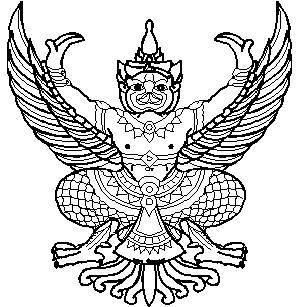 ประกาศองค์การบริหารส่วนตำบลปากพนังฝั่งตะวันออกเรื่อง หลักเกณฑ์และวิธีการประเมินผลการปฏิบัติงานของพนักงานจ้าง........................................................................		โดยที่ ก.อบต.จังหวัดนครศรีธรรมราช  ในการประชุมครั้งที่ 11/2559 เมื่อวันที่ 15 พฤศจิกายน 2559 ได้มีมติเห็นชอบกำหนด เรื่อง หลักเกณฑ์เกี่ยวกับพนักงานจ้าง (ฉบับที่ 6) ลงวันที่ 8 ธันวาคม 2559 โดยแก้ไขการประเมินผลการปฏิบัติงานเกี่ยวกับการบริหารผลงานและการเลื่อนค่าตอบแทนของพนักงานจ้างให้มีความเหมาะสม สอดคล้องกับภารกิจและอำนาจหน้าที่ขององค์กรปกครองส่วนท้องถิ่นดังนั้น องค์การบริหารส่วนตำบลปากพนังฝั่งตะวันออก  จึงประกาศการประเมินผลการปฏิบัติงานเกี่ยวกับการบริหารผลงานและการเลื่อนค่าตอบแทนของพนักงานจ้าง สำหรับรอบการประเมินประจำปีงบประมาณ  พ.ศ.2565  ดังนี้ข้อ 1 ให้องค์การบริหารส่วนตำบลจัดทำคำสั่งเลื่อนค่าตอบแทนของพนักงานจ้างตามการประเมินผลการปฏิบัติงานในข้อ 29 ตามประกาศคณะกรรมการพนักงานส่วนตำบลจังหวัดนครศรีธรรมราช เรื่อง หลักเกณฑ์เกี่ยวกับพนักงานจ้าง (ฉบับที่ 3) ลงวันที่ 6 สิงหาคม 2557  โดยพนักงานจ้างซึ่งจะได้รับการพิจารณาเลื่อนค่าตอบแทนในรอบปีที่แล้วมาจะต้องอยู่ในหลักเกณฑ์ ดังต่อไปนี้(1) ได้ปฏิบัติงานตามหน้าที่ของตนด้วยความสามารถ และด้วยความอุตสาหะจนเกิดผลดีหรือความก้าวหน้าแก่ราชการโดยมีการประเมินผลการปฏิบัติงานไม่ต่ำกว่าระดับดี(2) ต้องไม่ถูกสั่งลงโทษทางวินัยที่หนักกว่าโทษภาคทัณฑ์  หรือไม่ถูกศาลพิพากษาในคดีอาญาให้ลงโทษในความผิดที่เกี่ยวกับการปฏิบัติหน้าที่ราชการ  หรือความผิดที่ทำให้เสื่อมเสียเกียรติศักดิ์ของตำแหน่งหน้าที่ของตนซึ่งมิใช่ความผิดที่ได้กระทำโดยประมาทหรือความผิดลหุโทษ(3) ต้องไม่ขาดราชการโดยไม่มีเหตุผลอันสมควร(4) ต้องไม่ลา หรือมาทำงานสายเกินจำนวนครั้งที่นายกองค์การบริหารส่วนตำบลกำหนดเป็นหนังสือไว้ก่อนแล้ว  โดยคำนึงถึงลักษณะงานและสภาพท้องที่อันเป็นที่ตั้งของแต่ละส่วนราชการหรือหน่วยงาน(5) ต้องมีเวลาปฏิบัติงานไม่น้อยกว่าแปดเดือน  โดยมีวันลาในแต่ละครั้งของการประเมินผลการปฏิบัติงาน ตามข้อ 40 ไม่เกินยี่สิบสามวัน ตามประกาศคณะกรรมการพนักงานส่วนตำบลจังหวัดนครศรีธรรมราช เรื่อง หลักเกณฑ์เกี่ยวกับพนักงานจ้าง (ฉบับที่ 3) ลงวันที่ 6 สิงหาคม 2557  แต่ไม่รวมถึงวันลาดังต่อไปนี้    (ก) ลาอุปสมบท  หรือลาไปประกอบพิธีฮัจย์ ณ เมืองเมกกะ ประเทศซาอุดิอาระเบียไม่เกิน 120 วัน    (ข) ลาคลอดบุตรไม่เกินเก้าสิบวัน    (ค) ลาป่วยซึ่งจำเป็นต้องรักษาตัวเป็นเวลานานไม่ว่าคราวเดียวหรือหลายคราวรวมกัน  ไม่เกินหกสิบวันทำการ    (ง) ลาป่วยเพราะประสบอันตรายในขณะปฏิบัติงานตามหน้าที่หรือในขณะเดินทางไปหรือกลับจากปฏิบัติงานตามหน้าที่    (จ) ลาพักผ่อน										/ ฉ) ลาเข้ารับ…	2			    (ฉ) ลาเข้ารับการตรวจคัดเลือกเข้ารับราชการทหาร  เข้ารับการระดมพล  เข้ารับการฝึกวิชาทหาร  เข้ารับการทดลองความพรั่งพร้อมการนับจำนวนวันลาไม่เกินยี่สิบสามวัน  สำหรับวันลากิจส่วนตัวและวันลาป่วยให้นับเฉพาะวันทำการทั้งนี้  ให้นายกองค์การบริหารส่วนตำบลแต่งตั้งคณะกรรมการพิจารณาเลื่อนค่าตอบแทนพนักงานจ้าง  เพื่อทำหน้าที่พิจารณาและเสนอความเห็นเกี่ยวกับการเลื่อนค่าตอบแทนของพนักงานจ้างที่ผ่านการประเมินผลการปฏิบัติงานไม่ต่ำกว่าระดับดี  ประกอบด้วย  ประธานกรรมการ  และหัวหน้าส่วนราชการหรือรองปลัดองค์การบริหารส่วนตำบลไม่น้อยกว่า 3 คน  เป็นกรรมการ  ในกรณีที่องค์การบริหารส่วนตำบลมีพนักงานจ้างปฏิบัติงานตามสัญญาจ้างในสถานศึกษา  โดยไม่รวมศูนย์พัฒนาเด็กเล็ก ให้แต่งตั้งผู้บริหารสถานศึกษาไม่น้อยกว่า 1 คน  เป็นกรรมการด้วย  และให้พนักงานส่วนตำบลที่รับผิดชอบงานการเจ้าหน้าที่ขององค์การบริหารส่วนตำบล เป็นเลขานุการแบบประเมินการเลื่อนค่าตอบแทนพนักงานจ้างให้เป็นไปตามที่สำนักงาน ก.อบต.กำหนด		ข้อ 2 การประเมินผลการปฏิบัติงานของพนักงานตามภารกิจและพนักงานจ้างทั่วไปให้ประเมิน          จากผลงานและคุณลักษณะในการปฏิบัติงานของพนักงานจ้างผู้นั้น  โดยมุ่งเน้นผลสัมฤทธิ์ของงานและพฤติกรรมในการปฏิบัติงาน  โดยกำหนดให้มีสัดส่วนของผลสัมฤทธิ์ของงานไม่น้อยกว่าร้อยละ 80			(1) การประเมินผลสัมฤทธิ์ของงาน  ให้พิจารณาจากองค์ประกอบ  ดังนี้			     (ก) ปริมาณผลงาน			     (ฃ) คุณภาพผลงาน			     (ค) ความรวดเร็วหรือความตรงต่อเวลา			     (ง) การใช้ทรัพยากรอย่างคุ้มค่า			(2) การประเมินพฤติกรรมการปฏิบัติงาน  ให้องค์การบริหารส่วนตำบลกำหนดสมรรถนะที่เกี่ยวข้องกับการปฏิบัติงานที่ส่งผลต่อความสำเร็จของงาน  และระบุพฤติกรรมบ่งชี้ที่พึงประสงค์ของแต่ละสมรรถนะ แล้วให้ประเมินพฤติกรรมที่แสดงออกในการปฏิบัติงานจริงของพนักงานจ้างเปรียบเทียบกับสมรรถนะและพฤติกรรมบ่งชี้ที่กำหนด  โดยให้นำสมรรถนะของพนักงานส่วนตำบลที่คณะกรรมการกลางพนักงานส่วนตำบลกำหนด  มาใช้สำหรับการประเมินพนักงานจ้างโดยอนุโลม  ดังนี้		พนักงานจ้างทั่วไป  ให้ประเมินสมรรถนะหลัก 5 สมรรถนะ  โดยกำหนดระดับสมรรถนะที่คาดหวัง/ต้องการ  ในระดับ 1		พนักงานจ้างตามภารกิจ  ไม่รวมถึงพนักงานจ้างตามภารกิจสำหรับผู้มีทักษะ  ให้ประเมินสมรรถนะหลัก 5 สมรรถนะ  และสมรรถนะประจำสายงานอย่างน้อย 3 สมรรถนะ  เช่นเดียวกันกับพนักงานส่วนตำบลในลักษณะงานเดียวกัน  โดยกำหนดระดับสมรรถนะที่คาดหวัง / ต้องการ  ในระดับปฏิบัติงานหรือระดับปฏิบัติการแล้วแต่กรณี		พนักงานจ้างตามภารกิจสำหรับผู้มีทักษะ ให้ประเมินสมรรถนะหลัก 5 สมรรถนะ  โดยกำหนดระดับสมรรถนะที่คาดหวัง/ต้องการ ในระดับ 2		พนักงานจ้างผู้เชี่ยวชาญพิเศษ ให้ประเมินสมรรถนะหลัก 5 ด้าน  และสมรรถนะประจำสายงาน 3 สมรรถนะ  ได้แก่  ความเข้าใจพื้นที่และการเมืองท้องถิ่น  ความคิดสร้างสรรค์  สร้างสรรค์เพื่อประโยชน์ท้องถิ่น  โดยกำหนดระดับสมรรถนะที่คาดหวัง/ต้องการ ในระดับ 3		ในแต่ละรอบการประเมิน  ให้องค์การบริหารส่วนตำบลนำผลคะแนนการประเมินผลการปฏิบัติงานของพนักงานจ้างมาจัดกลุ่มตามผลคะแนนเป็น 5 ระดับ  คือ ดีเด่น  ดีมาก  ดี  พอใช้  ปรับปรุงโดยกำหนดช่วงคะแนนประเมินของแต่ละระดับผลการประเมิน  ดังนี้										/ ดีเด่น…3		ดีเด่น  ตั้งแต่ร้อยละ	95 ถึง  100 		คะแนน		ดีมาก  ตั้งแต่ร้อยละ	85 แต่ไม่ถึงร้อยละ 95 	คะแนน		ดี  ตั้งแต่ร้อยละ  	75 แต่ไม่ถึงร้อยละ 85 	คะแนน		พอใช้  ตั้งแต่ร้อยละ	65 แต่ไม่ถึงร้อยละ 75 	คะแนน		ปรับปรุง  น้อยกว่าร้อยละ 65			คะแนน		แบบประเมินผลการปฏิบัติงานของพนักงานจ้างตามภารกิจและพนักงานจ้างทั่วไป  องค์การบริหารส่วนตำบลอาจพิจารณาใช้ตามแบบแนบท้ายประกาศนี้  หรืออาจปรับใช้ตามความเหมาะสมของลักษณะงานและวิธีที่องค์การบริหารส่วนตำบลเลือกใช้ในการประเมินผลการปฏิบัติงานของพนักงานจ้างก็ได้  สำหรับพนักงานจ้างผู้เชี่ยวชาญพิเศษให้องค์การบริหารส่วนตำบลกำหนดขึ้นได้เองหรือปรับใช้ตามความเหมาะสม  ทั้งนี้  การประเมินดังกล่าวต้องครอบคลุมงาน/ภารกิจที่ได้รับมอบหมาย  ความสำเร็จของงาน  ผลผลิตที่คาดหวังจากการปฏิบัติงาน  ตัวชี้วัดผลการปฏิบัติงาน  และพฤติกรรมการปฏิบัติงานตามที่กำหนดไว้ในวรรคหนึ่ง			(3) การประเมินผลการปฏิบัติงานของพนักงานจ้างตามภารกิจและพนักงานจ้างทั่วไปให้ดำเนินการตามวิธีการดังต่อไปนี้			    (ก) ช่วงเริ่มรอบการประเมิน  ให้องค์การบริหารส่วนตำบลกำหนดเป้าหมายผลสำเร็จของงานในภาพรวมขององค์การบริหารส่วนตำบลที่มอบหมายให้พนักงานจ้างปฏิบัติ  จากนั้นให้ผู้บังคับบัญชาชั้นต้นซึ่งเป็นผู้ประเมิน และพนักงานจ้างแต่ละคนร่วมกันวางแผนการปฏิบัติงานเพื่อให้บรรลุเป้าหมายและ/หรือความสำเร็จของงานซึ่งพนักงานจ้างผู้นั้นต้องรับผิดชอบในรอบการประเมินนั้น  โดยกำหนดดัชนีชี้วัดหรือหลักฐานบ่งชี้ความสำเร็จของงานเป็นเป็นรูปธรรม  รวมทั้งระบุพฤติกรรมในการทำงานที่คาดหวังตาม (2) ด้วย			    (ข) ในระหว่างรอบการประเมินให้ผู้บังคับบัญชาชั้นต้นซึ่งเป็นผู้ประเมินติดตามความก้าวหน้าในการปฏิบัติงานตามแผนการปฏิบัติงานตาม (ก) รวมทั้งคอยให้คำแนะนำและช่วยเหลือในการแก้ไขในการปฏิบัติงาน เพื่อให้พนักงานจ้างสามารถปฏิบัติงานให้บรรลุเป้าหมายและผลสำเร็จของงานที่กำหนด			    (ค) เมื่อครอบรอบการประเมิน  ให้ผู้บังคับบัญชาชั้นต้นซึ่งเป็นผู้ประเมินและส่วนราชการต้นสังกัดพนักงานจ้างดำเนินการ  ดังนี้				(1) ประเมินผลการปฏิบัติงานของพนักงานจ้างตามหลักเกณฑ์และวิธีการที่องค์การบริหารส่วนตำบลกำหนด				(2) จัดส่งบัญชีรายชื่อให้ส่วนราชการต้นสังกัดเพื่อจัดทำบัญชีรายชื่อพนักงานจ้างตามลำดับคะแนนผลการประเมิน				(3) ส่วนราชการเสนอบัญชีรายชื่อพนักงานจ้างตามลำดับคะแนนผลการประเมินให้คณะกรรมการกลั่นกรองการประเมินผลการปฏิบัติงาน  พิจารณามาตรฐาน  ความโปร่งใสและเป็นธรรมของการประเมิน  ก่อนที่จะเสนอผลการประเมินต่อนายกองค์การบริหารส่วนตำบลเพื่อนำไปใช้ในการเลื่อนอัตราค่าตอบแทน		ข้อ 3 ให้นายกองค์การบริหารส่วนตำบลแต่งตั้งคณะกรรมการกลั่นกรองประเมินผลการปฏิบัติงานประกอบด้วย			 (1) ปลัดองค์การบริหารส่วนตำบล  เป็นประธานกรรมการ			 (2) หัวหน้าส่วนราชการ  หรือรองปลัด อบต.ไม่น้อยกว่า 2 คน เป็นกรรมการ			 (3) ข้าราชการหรือพนักงานส่วนท้องถิ่นที่รับผิดชอบงานการเจ้าหน้าที่เป็นเลขานุการ										/ คณะกรรมการ…4		คณะกรรมการกลั่นกรองประเมินผลการปฏิบัติงานมีหน้าที่ในการกลั่นกรองการประเมินผลการปฏิบัติงาน  เพื่อทำหน้าที่กลั่นกรองประเมินผลการปฏิบัติงาน  และพิจารณาเสนอความเห็นเพื่อให้เกิดความเป็นธรรมจากการใช้ดุลยพินิจของผู้บังคับบัญชาหรือผู้ประเมินในการประเมินผลการปฏิบัติงาน  ก่อนที่จะเสนอผลการประเมินต่อนายกองค์การบริหารส่วนตำบล		ทั้งนี้ ตั้งแต่วันที่  1 ตุลาคม พ.ศ.2564  เป็นต้นไปประกาศ ณ วันที่  30 กันยายน พ.ศ.2564บุญโชค  ขำปราง(นายบุญโชค  ขำปราง)นายกองค์การบริหารส่วนตำบลปากพนังฝั่งตะวันออกขั้นตอนการเลื่อนค่าตอบแทนพนักงานจ้างครั้งที่ (1 เมษายน 2564)